Об основных гарантиях прав ребенка в Российской Федерации РОССИЙСКАЯ ФЕДЕРАЦИЯ
ФЕДЕРАЛЬНЫЙ ЗАКОНот 24 июля 1998 года № 124–ФЗ
Об основных гарантиях прав ребенка
в Российской Федерации
(с изменениями на 21 декабря 2004 года)Документ с изменениями, внесенными:Федеральным законом от 20 июля 2000 года № 103-ФЗ;Федеральным законом от 22 августа 2004 года № 122-ФЗ;Федеральным законом от 21 декабря 2004 года № 170-ФЗНастоящий Федеральный закон устанавливает основные гарантии прав и законных интересов ребенка, предусмотренных Конституцией Российской Федерации, в целях создания правовых, социально-экономических условий для реализации прав и законных интересов ребенка.Государство признает детство важным этапом жизни человека и исходит из принципов приоритетности подготовки детей к полноценной жизни в обществе, развития у них общественно значимой и творческой активности, воспитания в них высоких нравственных качеств, патриотизма и гражданственности.ГЛАВА I. ОБЩИЕ ПОЛОЖЕНИЯСтатья 1. Понятия, используемые в настоящем Федеральном законеДля целей настоящего Федерального закона используются следующие понятия:ребенок - лицо до достижения им возраста 18 лет (совершеннолетия);дети, находящиеся в трудной жизненной ситуации, - дети, оставшиеся без попечения родителей; дети-инвалиды; дети, имеющие недостатки в психическом и (или) физическом развитии; дети - жертвы вооруженных и межнациональных конфликтов, экологических и техногенных катастроф, стихийных бедствий; дети из семей беженцев и вынужденных переселенцев; дети, оказавшиеся в экстремальных условиях; дети - жертвы насилия; дети, отбывающие наказание в виде лишения свободы в воспитательных колониях; дети, находящиеся в специальных учебно-воспитательных учреждениях; дети, проживающие в малоимущих семьях; дети с отклонениями в поведении; дети, жизнедеятельность которых объективно нарушена в результате сложившихся обстоятельств и которые не могут преодолеть данные обстоятельства самостоятельно или с помощью семьи;социальная адаптация ребенка - процесс активного приспособления ребенка, находящегося в трудной жизненной ситуации, к принятым в обществе правилам и нормам поведения, а также процесс преодоления последствий психологической или моральной травмы;социальная реабилитация ребенка - мероприятия по восстановлению утраченных ребенком социальных связей и функций, восполнению среды жизнеобеспечения, усилению заботы о нем;социальные службы для детей - организации независимо от организационно-правовых форм и форм собственности, осуществляющие мероприятия по социальному обслуживанию детей (социальной поддержке, оказанию социально-бытовых, медико-социальных, психолого-педагогических, правовых услуг и материальной помощи, организации обеспечения отдыха и оздоровления, социальной реабилитации детей, находящихся в трудной жизненной ситуации, обеспечению занятости таких детей по достижении ими трудоспособного возраста), а также граждане, осуществляющие без образования юридического лица предпринимательскую деятельность по социальному обслуживанию населения, в том числе детей;социальная инфраструктура для детей - система объектов (зданий, строений, сооружений), необходимых для жизнеобеспечения детей, а также организаций независимо от организационно-правовых форм и форм собственности, которые оказывают социальные услуги населению, в том числе детям, и деятельность которых осуществляется в целях обеспечения полноценной жизни, охраны здоровья, образования, воспитания, отдыха и оздоровления, развития детей, удовлетворения их общественных потребностей;отдых детей и их оздоровление - совокупность мероприятий, обеспечивающих развитие творческого потенциала детей, охрану и укрепление их здоровья, профилактику заболеваний у детей, занятие их физической культурой, спортом и туризмом, формирование у детей навыков здорового образа жизни, соблюдение ими режима питания и жизнедеятельности в благоприятной окружающей среде при выполнении санитарно-гигиенических и санитарно-эпидемиологических требований;организации отдыха детей и их оздоровления - детские оздоровительные лагеря (загородные оздоровительные лагеря, лагеря дневного пребывания и другие), специализированные (профильные) лагеря (спортивно-оздоровительные лагеря, оборонно-спортивные лагеря, туристические лагеря, лагеря труда и отдыха, эколого-биологические лагеря, технические лагеря, краеведческие и другие лагеря), оздоровительные центры, базы и комплексы, иные организации независимо от организационно-правовых форм и форм собственности, основная деятельность которых направлена на реализацию услуг по обеспечению отдыха детей и их оздоровления.Статья 2. Отношения, регулируемые настоящим Федеральным закономНастоящий Федеральный закон регулирует отношения, возникающие в связи с реализацией основных гарантий прав и законных интересов ребенка в Российской Федерации.Статья 3. Законодательство Российской Федерации
об основных гарантиях прав ребенка в Российской ФедерацииЗаконодательство Российской Федерации об основных гарантиях прав ребенка в Российской Федерации основывается на Конституции Российской Федерации и состоит из настоящего Федерального закона, соответствующих федеральных законов и иных нормативных правовых актов Российской Федерации, а также законов и иных нормативных правовых актов субъектов Российской Федерации в области защиты прав и законных интересов ребенка.Статья 4. Цели государственной политики в интересах детей1. Целями государственной политики в интересах детей являются:осуществление прав детей, предусмотренных Конституцией Российской Федерации, недопущение их дискриминации, упрочение основных гарантий прав и законных интересов детей, а также восстановление их прав в случаях нарушений;формирование правовых основ гарантий прав ребенка;содействие физическому, интеллектуальному, психическому, духовному и нравственному развитию детей, воспитанию в них патриотизма и гражданственности, а также реализации личности ребенка в интересах общества и в соответствии с не противоречащими Конституции Российской Федерации и федеральному законодательству традициями народов Российской Федерации, достижениями российской и мировой культуры.2. Государственная политика в интересах детей является приоритетной и основана на следующих принципах:законодательное обеспечение прав ребенка;поддержка семьи в целях обеспечения воспитания, отдыха и оздоровления детей, защиты их прав, подготовки их к полноценной жизни в обществе;ответственность должностных лиц, граждан за нарушение прав и законных интересов ребенка, причинение ему вреда;поддержка общественных объединений и иных организаций, осуществляющих деятельность по защите прав и законных интересов ребенка.Статья 5. Полномочия органов государственной власти
Российской Федерации и органов государственной властисубъектов Российской Федерации на
осуществление гарантий прав ребенка в Российской Федерации1. К полномочиям органов государственной власти Российской Федерации на осуществление гарантий прав ребенка в Российской Федерации относятся:установление основ федеральной политики в интересах детей;выбор приоритетных направлений деятельности по обеспечению прав и законных интересов ребенка, охраны его здоровья и нравственности;формирование и реализация федеральных целевых программ защиты прав ребенка и поддержки детства и определение ответственных за исполнение таких программ органов, учреждений и организаций;установление порядка судебной защиты и судебная защита прав и законных интересов ребенка;исполнение международных обязательств Российской Федерации и представительство интересов Российской Федерации в международных организациях по вопросам защиты прав ребенка.2. К полномочиям органов государственной власти субъектов Российской Федерации на осуществление гарантий прав ребенка в Российской Федерации относится реализация государственной политики в интересах детей, решение вопросов социальной поддержки и социального обслуживания детей-сирот и детей, оставшихся без попечения родителей (за исключением детей, обучающихся в федеральных образовательных учреждениях), безнадзорных детей, детей-инвалидов.ГЛАВА II. ОСНОВНЫЕ НАПРАВЛЕНИЯ ОБЕСПЕЧЕНИЯПРАВ РЕБЕНКА В РОССИЙСКОЙ ФЕДЕРАЦИИСтатья 6. Законодательные гарантии прав ребенка
в Российской ФедерацииРебенку от рождения принадлежат и гарантируются государством права и свободы человека и гражданина в соответствии с Конституцией Российской Федерации, общепризнанными принципами и нормами международного права, международными договорами Российской Федерации, настоящим Федеральным законом, Семейным кодексом Российской Федерации и другими нормативными правовыми актами Российской Федерации.Статья 7. Содействие ребенку в реализации и защите
его прав и законных интересов1. Органы государственной власти Российской Федерации, органы государственной власти субъектов Российской Федерации, должностные лица указанных органов в соответствии со своей компетенцией содействуют ребенку в реализации и защите его прав и законных интересов с учетом возраста ребенка и в пределах установленного законодательством Российской Федерации объема дееспособности ребенка посредством принятия соответствующих нормативных правовых актов, проведения методической, информационной и иной работы с ребенком по разъяснению его прав и обязанностей, порядка защиты прав, установленных законодательством Российской Федерации, а также посредством поощрения исполнения ребенком обязанностей, поддержки практики правоприменения в области защиты прав и законных интересов ребенка.2. Родители ребенка (лица, их заменяющие) содействуют ему в осуществлении самостоятельных действий, направленных на реализацию и защиту его прав и законных интересов, с учетом возраста ребенка и в пределах установленного законодательством Российской Федерации объема дееспособности ребенка.3. Педагогические, медицинские, социальные работники, психологи и другие специалисты, которые в соответствии с законодательством Российской Федерации несут ответственность за работу по воспитанию, образованию, охране здоровья, социальной поддержке и социальному обслуживанию ребенка, по поручению органов опеки и попечительства и других компетентных органов могут участвовать в мероприятиях по обеспечению защиты прав и законных интересов ребенка в органах образования, здравоохранения, труда и социального развития, правоохранительных и других органах, занимающихся защитой прав ребенка.4. Общественные объединения (организации) и иные некоммерческие организации могут осуществлять деятельность по подготовке ребенка к реализации им своих прав и исполнению обязанностей.Статья 8. Установление государственных минимальных социальных стандартов основных показателей качества жизни детей(статья утратила силу с 1 января 2005 года -
Федеральный закон от 22 августа 2004 года N 122-ФЗ)Статья 9. Меры по защите прав ребенка при осуществлении
деятельности в области его образования и воспитания1. При осуществлении деятельности в области образования и воспитания ребенка в семье, образовательном учреждении, специальном учебно-воспитательном учреждении или ином оказывающем соответствующие услуги учреждении не могут ущемляться права ребенка.2. В соответствии с принципами государственной политики в интересах детей администрация образовательных учреждений не вправе препятствовать созданию по инициативе обучающихся, воспитанников в возрасте старше восьми лет общественных объединений (организаций) обучающихся, воспитанников, за исключением детских общественных объединений (организаций), учреждаемых либо создаваемых политическими партиями, детских религиозных организаций.Указанные общественные объединения (организации) осуществляют свою деятельность в соответствии с законодательством Российской Федерации об общественных объединениях.Администрация образовательных учреждений может заключать с органом общественной самодеятельности договор о содействии в реализации прав и законных интересов ребенка.3. Обучающиеся, воспитанники образовательных учреждений, за исключением дошкольных учреждений и учреждений начального общего образования, соответствующих им подразделений иных образовательных учреждений вправе самостоятельно или через своих выборных представителей ходатайствовать перед администрацией указанных учреждений о проведении с участием выборных представителей обучающихся, воспитанников дисциплинарного расследования деятельности работников образовательных учреждений, нарушающих и ущемляющих права ребенка.Если обучающиеся, воспитанники не согласны с решением администрации образовательного учреждения, они вправе через своих выборных представителей обратиться за содействием и помощью в уполномоченные государственные органы.Обучающиеся, воспитанники указанных образовательных учреждений могут проводить во внеучебное время собрания и митинги по вопросам защиты своих нарушенных прав. Администрация образовательного учреждения не вправе препятствовать проведению таких собраний и митингов, в том числе на территории и в помещении образовательного учреждения, если выборными представителями обучающихся, воспитанников выполнены условия проведения указанных собраний и митингов, установленные уставом образовательного учреждения. Такие собрания и митинги не могут проводиться в нарушение установленных законодательством Российской Федерации требований соблюдения общественного порядка и не должны препятствовать образовательному и воспитательному процессам.4. В образовательных учреждениях и иных осуществляющих образовательный и воспитательный процессы учреждениях, а также в местах, доступных для детей и родителей (лиц, их заменяющих), вывешиваются тексты уставов, правил внутреннего распорядка таких учреждений; списки органов государственной власти, органов местного самоуправления и их должностных лиц (с указанием способов связи с ними) по месту нахождения указанных образовательных и иных учреждений, осуществляющих контроль и надзор за соблюдением, обеспечением и защитой прав ребенка.Статья 10. Обеспечение прав детей на охрану здоровьяВ целях обеспечения прав детей на охрану здоровья, в порядке, установленном законодательством Российской Федерации, в государственных и муниципальных учреждениях здравоохранения осуществляются мероприятия по оказанию детям бесплатной медицинской помощи, предусматривающей профилактику заболевания, медицинскую диагностику, лечебно-оздоровительную работу, в том числе диспансерное наблюдение, медицинскую реабилитацию детей-инвалидов и детей, страдающих хроническими заболеваниями, и санаторно-курортное лечение детей.Статья 11. Защита прав и законных интересов детей в сфере профессиональной ориентации, профессиональной подготовки и занятости1. В соответствии с законодательством Российской Федерации органы исполнительной власти субъектов Российской Федерации осуществляют мероприятия по обеспечению профессиональной ориентации, профессиональной подготовки детей, достигших возраста 14 лет.2. В случае приема на работу детей, достигших возраста 15 лет, им гарантируются вознаграждение за труд, охрана труда, сокращенное рабочее время, отпуск. Работникам моложе 18 лет предоставляются льготы при совмещении работы с обучением, проведении ежегодного обязательного медицинского осмотра, квотировании рабочих мест для трудоустройства, расторжении трудового договора (контракта) и другие льготы, установленные законодательством Российской Федерации.Статья 12. Защита прав детей на отдых и оздоровление1. Органы государственной власти Российской Федерации, органы государственной власти субъектов Российской Федерации, органы местного самоуправления в пределах своих полномочий осуществляют мероприятия по обеспечению прав детей на отдых и оздоровление, сохранению и развитию учреждений, деятельность которых направлена на отдых и оздоровление детей.Статья 13. Защита прав и законных интересов ребенка при формировании социальной инфраструктуры для детей1. Федеральные органы исполнительной власти, органы исполнительной власти субъектов Российской Федерации при принятии решений по вопросам социально-экономического развития соответствующих территорий учитывают нормативы строительства объектов социальной инфраструктуры для детей. Такие нормативы устанавливаются Правительством Российской Федерации и применяются с учетом региональных различий, традиций народов Российской Федерации, если иное не установлено законодательством соответствующего субъекта Российской Федерации.2. Принятие федеральным органом исполнительной власти, органом исполнительной власти субъекта Российской Федерации или органом местного самоуправления решения о реконструкции, модернизации, об изменении назначения или о ликвидации объекта социальной инфраструктуры для детей, являющегося государственной и (или) муниципальной собственностью, не допускается без предварительной экспертной оценки уполномоченным органом исполнительной власти, органом местного самоуправления последствий принятого решения для обеспечения жизнедеятельности, образования, воспитания, развития, отдыха и оздоровления детей, для оказания им медицинской, лечебно-профилактической помощи, для социального обслуживания. В случае отсутствия экспертной оценки такое решение признается недействительным с момента его вынесения3. Имущество, которое является государственной собственностью (земельные участки, здания, строения и сооружения, оборудование и иное имущество), которое относится к объектам социальной инфраструктуры для детей и возникновение, обособление или приобретение которого предназначено для целей образования, воспитания, развития, отдыха и оздоровления детей, оказания медицинской, лечебно-профилактической помощи детям, социальной защиты и социального обслуживания детей, может использоваться только в данных целях.Имущество, которое является собственностью субъекта Российской Федерации и предназначено для целей образования, воспитания, развития, отдыха и оздоровления детей, оказания медицинской, лечебно-профилактической помощи детям, социальной защиты и социального обслуживания детей, используется в порядке, определенном законодательством Российской Федерации и законодательством субъекта Российской Федерации.4. Если государственное или муниципальное учреждение, являющееся объектом социальной инфраструктуры для детей, сдает в аренду закрепленные за ним объекты собственности, а также земельные участки, заключению договора об аренде должна предшествовать проводимая учредителем экспертная оценка последствий такого договора для обеспечения образования, воспитания, развития, отдыха и оздоровления детей, оказания им медицинской, лечебно-профилактической помощи, социальной защиты и социального обслуживания детей. Договор аренды не может заключаться, если в результате экспертной оценки установлена возможность ухудшения указанных условий. Договор аренды может быть признан недействительным по основаниям, установленным гражданским законодательством.5. Порядок изменения назначения имущества, которое является муниципальной собственностью (земельные участки, здания, строения и сооружения, оборудование и иное имущество) и возникновение, обособление или приобретение которого связано с целями образования, воспитания, развития, отдыха и оздоровления детей, оказания им медицинской, лечебно-профилактической помощи, социальной защиты и социального обслуживания детей, устанавливается органами местного самоуправления при условии предварительного создания (приобретения, изменения назначения) имущества, достаточного для обеспечения указанных целей.6. Пункт утратил силу с 1 января 2005 года - Федеральный закон от 22 августа 2004 года N 122-ФЗ.7. Изменение формы собственности имущества, которое относится к объектам социальной инфраструктуры для детей и является государственной или муниципальной собственностью, может осуществляться в установленных законом порядке.Статья 14. Защита ребенка от информации, пропаганды и агитации,наносящих вред его здоровью, нравственному и духовному развитию1. Органы государственной власти Российской Федерации принимают меры по защите ребенка от информации, пропаганды и агитации, наносящих вред его здоровью, нравственному и духовному развитию, в том числе от национальной, классовой, социальной нетерпимости, от рекламы алкогольной продукции и табачных изделий, от пропаганды социального, расового, национального и религиозного неравенства, а также от распространения печатной продукции, аудио- и видеопродукции, пропагандирующей насилие и жестокость, порнографию, наркоманию, токсикоманию, антиобщественное поведение.2. В целях обеспечения здоровья, физической, интеллектуальной, нравственной, психической безопасности детей федеральным законом, законами субъектов Российской Федерации устанавливаются нормативы распространения печатной продукции, аудио- и видеопродукции, иной продукции, не рекомендуемой ребенку для пользования в соответствии с пунктом 1 настоящей статьи до достижения им возраста 16 лет.3. В целях обеспечения безопасности жизни, охраны здоровья, нравственности ребенка, защиты его от негативных воздействий в порядке, определенном Правительством Российской Федерации, проводится экспертиза (социальная, психологическая, педагогическая, санитарная) настольных, компьютерных и иных игр, игрушек и игровых сооружений для детей.Статья 15. Защита прав детей, находящихся в трудной
жизненной ситуации1. Защита прав детей, находящихся в трудной жизненной ситуации (за исключением содержащихся и обучающихся в федеральных государственных образовательных учреждениях), осуществляется органами государственной власти субъектов Российской Федерации в соответствии с законодательством субъектов Российской Федерации. Защита прав детей, находящихся в трудной жизненной ситуации, содержащихся и обучающихся в федеральных государственных образовательных учреждениях, осуществляется федеральными органами государственной власти в соответствии с законодательством Российской Федерации.Государство гарантирует судебную защиту прав детей, находящихся в трудной жизненной ситуации.2. Пункт утратил силу с 1 января 2005 года - Федеральный закон от 22 августа 2004 года N 122-ФЗ.3. Общественные объединения (организации) и иные некоммерческие организации, в том числе международные объединения (организации) в лице своих отделений в Российской Федерации, осуществляют свою деятельность по защите прав детей, находящихся в трудной жизненной ситуации, в соответствии с общепризнанными принципами и нормами международного права, международными договорами Российской Федерации, законодательством Российской Федерации и законодательством субъектов Российской Федерации. Указанные объединения (организации) вправе в судебном порядке оспаривать неправомерные ущемляющие или нарушающие права детей, находящихся в трудной жизненной ситуации, действия должностных лиц органов государственной власти и учреждений, организаций, граждан, в том числе родителей (лиц, их заменяющих), педагогических, медицинских, социальных работников и других специалистов в области работы с детьми.4. При регулировании внесудебных процедур, связанных с участием детей и (или) защитой их прав и законных интересов, а также при принятии решений о наказаниях, которые могут применяться к несовершеннолетним, совершившим правонарушения, должностные лица органов государственной власти, местного самоуправления действуют в соответствии с общепризнанными принципами и нормами международного права, нормами, предусмотренными международными договорами Российской Федерации, в том числе в части гуманного обращения с несовершеннолетними, оказания им квалифицированной юридической помощи, законодательством Российской Федерации.Обязательными являются обеспечение приоритета личного и социального благополучия ребенка, обеспечение специализации правоприменительных процедур (действий) с его участием или в его интересах, учет особенностей возраста и социального положения ребенка.В случае освобождения несовершеннолетнего от уголовной ответственности или от наказания с применением принудительных мер воспитательного воздействия суд, принимая решение о применении указанных мер, за исключением такой меры, как помещение в специальное учебно-воспитательное или лечебно-воспитательное учреждение, вправе признать необходимым проведение мероприятий по социальной реабилитации.Если ребенок, с участием которого или в интересах которого осуществляется правоприменительная процедура (действие), нуждается в педагогической, психологической, медицинской, юридической помощи, в социальной реабилитации, должностное лицо, осуществляющее правоприменительную процедуру (действие), независимо от предмета рассмотрения сообщает в компетентный орган о необходимости принятия соответствующих мер и просит уведомить его о предпринятых действиях.ГЛАВА III. ОРГАНИЗАЦИОННЫЕ ОСНОВЫ ГАРАНТИЙ
ПРАВ РЕБЕНКАСтатья 16. Федеральные органы исполнительной власти, органы исполнительной власти субъектов
Российской Федерации, осуществляющие
гарантии прав ребенка в Российской Федерации1. Компетенция федеральных органов исполнительной власти, которые осуществляют гарантии прав ребенка, реализуют государственную политику в интересах детей, в том числе осуществляют деятельность в области образования и воспитания, охраны здоровья, социальной защиты, социального обслуживания, содействия социальной адаптации и социальной реабилитации детей, обеспечения их занятости и охраны труда, профилактики безнадзорности и правонарушений, организации детского и семейного отдыха, государственной поддержки общественных объединений (организаций), иных некоммерческих организаций и в других областях в соответствии с законодательством Российской Федерации, устанавливается Президентом Российской Федерации и Правительством Российской Федерации.2. Пункт утратил силу с 1 января 2005 года - Федеральный закон от 22 августа 2004 года N 122-ФЗ.3. Компетенция органов исполнительной власти субъектов Российской Федерации, которые осуществляют мероприятия по реализации государственной политики в интересах детей, регулируется законодательством субъектов Российской Федерации.Статья 17. Государственная поддержка органов местного самоуправления, осуществляющих деятельность по защите прав и законных интересов детейСтатья утратила силу с 1 января 2005 года -
Федеральный закон от 22 августа 2004 года N 122-ФЗ.Статья 18. Государственная поддержка общественных объединений (организаций) и иных некоммерческих организаций, граждан, осуществляющих деятельность по защите прав и законных интересов детейСтатья утратила силу с 1 января 2005 года -
Федеральный закон от 22 августа 2004 года N 122-ФЗ.Статья 19. Государственный заказ на производство товаров и оказание услуг для детейСтатья утратила силу с 1 января 2005 года -
Федеральный закон от 22 августа 2004 года N 122-ФЗ.Статья 20. Целевые программы защиты прав и законных интересов детей, поддержки детстваСтатья утратила силу с 1 января 2005 года -
Федеральный закон от 22 августа 2004 года N 122-ФЗ.Статья 21. Финансирование мероприятий по реализации
государственной политики в интересах детейФинансирование федеральных мероприятий по реализации государственной политики в интересах детей осуществляется за счет средств федерального бюджета, внебюджетных источников, а также за счет средств бюджетов субъектов Российской Федерации в соответствии с законодательством субъектов Российской Федерации.Статья 22. Государственный доклад о положении детей
в Российской ФедерацииГосударственный доклад о положении детей в Российской Федерации ежегодно разрабатывается в целях обеспечения органов государственной власти Российской Федерации объективной систематизированной аналитической информацией о положении детей в Российской Федерации и тенденциях его изменения.Государственный доклад о положении детей в Российской Федерации представляется Правительством Российской Федерации палатам Федерального Собрания Российской Федерации. Порядок его разработки, распространения, в том числе опубликования, определяется Правительством Российской Федерации.ГЛАВА IV. ГАРАНТИИ ИСПОЛНЕНИЯ НАСТОЯЩЕГО
ФЕДЕРАЛЬНОГО ЗАКОНАСтатья 23. Судебный порядок разрешения споров при
исполнении настоящего Федерального закона1. Родители (лица, их заменяющие), а также лица, осуществляющие мероприятия по образованию, воспитанию, развитию, охране здоровья, социальной защите и социальному обслуживанию ребенка, содействию его социальной адаптации, социальной реабилитации и (или) иные мероприятия с его участием, вправе обратиться в установленном законодательством Российской Федерации порядке в суд с иском о возмещении ребенку вреда, причиненного его здоровью, имуществу, а также морального вреда.2. При рассмотрении в судах дел о защите прав и законных интересов ребенка государственная пошлина не взимается.ГЛАВА V. ЗАКЛЮЧИТЕЛЬНЫЕ ПОЛОЖЕНИЯСтатья 24. Вступление в силу настоящего Федерального закона1. Настоящий Федеральный закон вступает в силу со дня его официального опубликования.2. Пункт 3 статьи 7, пункт 3 статьи 9, пункты 3, 4, 6, 7 статьи 13, пункт 3 статьи 15 и пункт 2 статьи 23 настоящего Федерального закона вступают в силу с 1 июля 1999 года.3. Статья 8 настоящего Федерального закона вступает в силу с 1 января 2000 года.Статья 25. Приведение нормативных правовых актов
в соответствие с настоящим Федеральным закономПрезиденту Российской Федерации и Правительству Российской Федерации привести свои нормативные правовые акты в соответствие с настоящим Федеральным законом.Президент
Российской Федерации
Б.Ельцин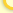 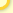 